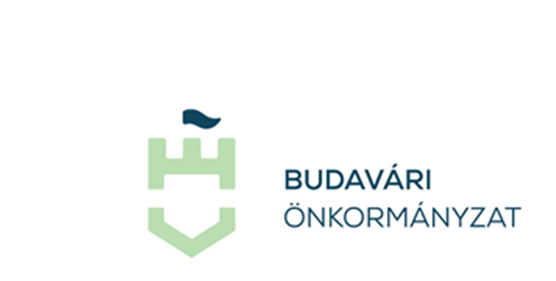 Budapest I. kerület Budavári ÖnkormányzatPÁLYÁZATI FELHÍVÁSAz I. kerületben működő, illetve tevékenységükkel a kerülethez kötődő egyházak, vallásfelekezetek és vallási közösségek támogatása2024. évBudapest I. kerület Budavári Önkormányzat (a továbbiakban: Budavári Önkormányzat vagy Önkormányzat) a 2024. évi költségvetésből biztosított K512 (Egyéb működési célú támogatások államháztartáson kívülre) költségvetési soron található 20 000 000 Ft, azaz húszmillió forint keretösszeg felhasználására pályázatot hirdet az I. kerületben működő, illetve tevékenységükkel a kerülethez kötődő egyházak, vallásfelekezetek és vallási közösségek támogatására.A pályázat kiírója: Budapest I. kerület Budavári Önkormányzat Képviselő-testülete Népjóléti, Oktatási, Kulturális és Sport BizottságaA pályázat jellege: nyíltA támogatás formája: vissza nem térítendőRendelkezésre álló keretösszeg: 	20 000 000 Ft, azaz húszmillió forint, szervezetenként / pályázónként kapható maximális összeg 3 000 000 Ft, azaz hárommillió forint. I. TÁMOGATANDÓ PÁLYÁZATI CÉLOKA kerületben élő polgárok szabadidős tevékenységét, közművelődését elősegítő célok, különösen:a közösségi élet szerveződését, az itt élő csoportok, szervezetek együttműködését, lokálpatriotizmusának elősegítését, a magyar nemzeti hagyományok ápolását szolgáló rendezvények;egészségmegőrző és sportprogramok;környezetvédelem, zöldprogram;közművelődési programok,hitéleti, kulturális, oktatási, közösségépítő, segítő és felzárkóztató programok;ifjúsági programok;nyugdíjas és idősügyi programok;tevékenységükhöz kötődő kiadványok megjelentetése;szociális, karitatív tevékenységek, esélyegyenlőséget elősegítő programok.II. A PÁLYÁZÓK KÖREAz I. kerületben hitéleti tevékenységet kifejtő egyházak, vallásfelekezetek, vallási közösségek, jogi személyiséggel rendelkező vallási közösségek alapítványai és egyházi alapítványok, amelyek az önkormányzat közigazgatási területén székhellyel, illetve alapszabályukban rögzített önálló képviseleti szervvel (pl. egyházközség) rendelkeznek, továbbáa pályázat benyújtását megelőző tíz évben a kerületben folyamatosan és dokumentálhatóan működik;alapszabálynak megfelelő, folyamatos hitéletet folytat;az I. kerületi lakosok lelki és hitéleti gondozásával foglalkozik.Nem támogathatók:Nem hozható támogatás nyújtására irányuló támogatási döntés és nem nyújtható támogatás azon személy vagy szervezet esetében:megszűnésre, megszüntetésre irányuló eljárás alatt állnak;amelynek lejárt határidejű köztartozása van az Önkormányzat felé;amelynek az Önkormányzattal fennálló egyéb szerződéses kapcsolatából adódóan tartósan, legalább három hónapja fennálló, nem teljesített kötelezettsége van;amely a korábbi Önkormányzat által nyújtott támogatásához kapcsolódó, lejárt elszámolási kötelezettségét nem teljesítette;amely a támogatási döntést megelőző, vagy a döntés meghozatalát követő támogatási jogviszony létrehozatalára irányuló eljárásban valótlan, vagy megtévesztő adatot közölt vagy nyilatkozatot tett;amely a támogatási szerződés megkötéséhez és a Budapest I. kerület Budavári Önkormányzat Képviselő-testületének az államháztartáson kívülre nyújtott forrás átadásának rendjéről szóló 6/2022. (III. 7.) önkormányzati rendelete 5. § (1) bekezdése szerint szükséges mellékleteket nem csatolta;amely nem felel meg a pályázók köre tekintetében kiírt feltételeknek (pl. 10 éves működési időszak),továbbá az államháztartásról szóló 2011. évi CXCV. törvény 48/B. §-ában felsoroltak.III. A PÁLYÁZAT BENYÚJTÁSÁNAK MÓDJA, HATÁRIDEJE, HIÁNYPÓTLÁSA pályázat közzétételének helye az Önkormányzat honlapja (https://budavar.hu/tenders/).A pályázat közzétételének napja: 2024. április 10. (szerda)A pályázat kizárólag elektronikus úton nyújtható be, egy fájlba rendezve. A pályázatot az alábbi elektronikus levelezési címre kérjük beküldeni: egyhazi.palyazat@budavar.huA pályázat beadásához szükséges adatlap és kapcsolódó kötelező mellékletei letölthetők az önkormányzat honlapjáról (https://budavar.hu/tenders/) menüpontból. A pályázatok benyújtására, elbírálására, és a támogatási jogviszonyra a pályázati kiírásban foglalt feltételeken túl a hatályos jogszabályi rendelkezéseket, különösen az államháztartásról szóló 2011. évi CXCV. törvény, az államháztartásról szóló törvény végrehajtásáról szóló 368/2011. (XII. 31.) Korm. rendelet, a közpénzekből nyújtott támogatások átláthatóságáról szóló 2007. évi CLXXXI. törvény, továbbá Budapest I. kerület Budavári Önkormányzat Képviselő-testületének az államháztartáson kívülre nyújtott forrás átadásának rendjéről szóló 6/2022. (III. 7.) önkormányzati rendeletében meghatározott szabályokat is alkalmazni kell. A pályázat benyújtásának kötelező tartalmi elemei és mellékletei:a pályázati adatlapa pályázati adatlap mellékleteia pályázó bemutatkozásaa program, programok részletes leírásaa megvalósítás részletes költségvetésea pályázó (pénzügyi lebonyolító) összeférhetetlenséggel és érintettséggel kapcsolatos nyilatkozata (mellékelve), vagyis a közpénzekből nyújtott támogatások átláthatóságáról szóló 2007. évi CLXXXI. törvény (a továbbiakban: Knyt.) 6. §-a szerinti összeférhetetlenségről, valamint a Knyt. 8. §-a szerinti érintettségről szóló nyilatkozatok,ÁFA-nyilatkozat (mellékelve), vagyis nem természetes személy esetén arra vonatkozó nyilatkozat, hogy a pályázó vagy kérelmező általános forgalmi adó körébe tartozik-e, és az általános forgalmi adót visszaigényelheti-e,nem természetes személy esetén nyilatkozat az Nvtv. 3. § (1) bekezdés 1. pontjának történő megfelelésről (átláthatósági nyilatkozat),Adatkezelési nyilatkozat,amennyiben a pályázó nem szerepel az állami adóhatóság által vezetett köztartozásmentes adatbázisban, az állami adóhatóság által kiállított 30 napnál nem régebbi igazolás arról, hogy a pályázónak köztartozása nem áll fenn,a Budapest I. kerület Budavári Önkormányzat Képviselő-testületének az államháztartáson kívülre nyújtott forrás átadásának rendjéről szóló 6/2022. (III. 7.) önkormányzati rendelete 13. § (1) bekezdés esetén a 13. § (2) bekezdésében meghatározott nyilatkozat,Igazolást vagy nyilatkozatot arról, hogy a Pályázó a pályázat benyújtását megelőző tíz évben a Budapest I. kerületben folyamatosan és dokumentálhatóan működik;(A pályázathoz valamennyi nyilatkozatot csatolni kell a pályázóra relevánsakat kitöltve (cégszerűen) aláírva, a pályázóra nem értelmezhető nyilatkozatokat pedig áthúzva.)A pályázat benyújtásának határideje: 2024. április 26. (péntek) 24:00 óra (éjfél)A beküldés időpontjának a megküldött elektronikus levél beérkezési dátumát tekintjük. A pályázó által kapcsolattartóként megjelölt személy elektronikus levelezési címére a pályázat benyújtását követően az Önkormányzat három munkanapon belül visszaigazolást küld. A pályázatok virtuális bontására 2024. április 29. (hétfő) napján kerül sor.Hiánypótlás:Hiányosan benyújtott pályázat esetén hiánypótlásra egy alkalommal a hiánypótlás felhívás kézhezvételétől számított három (3) munkanapos határidőn belül – elektronikus levelezési úton – van lehetőség.IV. ELSZÁMOLHATÓ ÉS NEM ELSZÁMOLHATÓ KÖLTSÉGEKSzemélyi jellegű kiadások és járulékai (pl. bérköltségek, megbízási díjak, tiszteletdíjak)Dologi kiadásokanyagköltség, készletbeszerzés (pl. irodaszer, élelmiszer)szolgáltatással összefüggő kiadások (pl. csoportos étkezési költség, utazással kapcsolatos költség, bérleti díjak, szállás költség)tárgyi eszközök beszerzése (pl. kis értékű – 100 000 Ft alatti – eszközök vásárlása)Valuta átváltásokból származó árfolyamveszteségek, illetve díjai, valamint egyéb pénzügyforgalmi költségek nem számolhatóak el.A levonható ÁFA nem számolható el, még abban az esetben sem, ha a végső kedvezményezett vagy az egyéni kedvezményezett ténylegesen nem él a visszaigénylés lehetőségével.V. PÁLYÁZATOK ELBÍRÁLÁSAElbírálási határidő: Legkésőbb 2024. május 31. (péntek).A pályázat elbírálója: A Budapest I. kerület Budavári Önkormányzat Népjóléti, Oktatási, Kulturális és Sport Bizottsága. Az egyházi alapítványok, mint pályázók esetében a Képviselő-testületnek az I. kerület Budavári Önkormányzat Képviselő-testülete szervezeti és működési szabályzatáról szóló 22/2022. (XI. 24.) önkormányzati rendelet 3. melléklet 2.14. pontja értelmében az SzMSz 8. § (4) bekezdése szerinti tárgykörökben meghatározott pályázatok esetében az alapítványok által benyújtott pályázat tekintetében a támogatás megállapítása tárgyában a Budapest I. kerület Budavári Önkormányzat Népjóléti, Oktatási, Kulturális és Sport Bizottsága javaslatot tesz a Képviselő-testület részére, és a támogatás odaítéléséről a Képviselő-testület dönt. (A testületi ülés várható időpontja 2024. május 9.).Előnyt élvez az a pályázó, amelyikprogramjában előtérbe helyezi a társadalmi problémák kezelését (szenvedélybetegségek stb.); hátrányos helyzetű csoportok számára nyújt programokat, segítséget (fogyatékkal élők, nők, gyerekek, idősek, romák stb.); fókuszában szociális aktivitás, a rászorulók és kirekesztettek támogatása áll;programjával közösségteremtő- és fejlesztő tevékenységet valósít meg. A kiíró a pályázat eredményéről minden pályázót a benyújtási elektronikus levelezési címen értesíti.Amennyiben a benyújtott pályázattal kapcsolatban érvénytelenségi ok nem merül fel, úgy az érvényesnek minősül.A pályázat elbírálója fenntartja a jogot, hogy a pályázatot – érvényes pályázat esetén is –eredménytelenné nyilvánítja.Érvénytelen a pályázat, amennyibena pályázati kiírás alapján nem jogosult pályázó által került benyújtásra,nem a támogatandó célokra nyújtották be,határidőn túl került benyújtásra,kirekesztő, diszkriminatív program kerül benyújtásra,a pályázó a pályázatához nem csatolja az összes mellékletet, és a hiányt hiánypótlásra való felszólításra sem pótolja, a pályázat elbírálás nélkül kerül elutasításra.VI. SZERZŐDÉSKÖTÉS MENETEA nyertes pályázó kiértesítésével egyidejűleg megküldésre kerül a megkötendő Támogatási Szerződés mellékletét képező banki Felhatalmazó levél azonnali beszedési megbízás alkalmazására. Átláthatósági nyilatkozat (az Áht. 50. § (1) c) pontjának megfelelően) és a fentiekben felsorolt dokumentumok a támogatási szerződéskötés alapfeltételei.A nyertes pályázókkal a Budapest I. kerület Budavári Önkormányzat támogatási szerződést köt, melynek menete:A pályázó a számlavezető pénzintézete által záradékolt felhatalmazólevél 1 db eredeti példányát visszajuttatja a Budapest Főváros I. kerület Polgármesteri Hivatal Polgármesteri Kabinetje (a továbbiakban: Polgármesteri Kabinet) részére.A záradékolt felhatalmazólevél átvétele után a Polgármesteri Kabinet gondoskodik a Támogatási Szerződéshez kapcsolódó adminisztráció elvégzésérőlA Támogatási Szerződés tartalmazza az elnyert támogatás felhasználásának és elszámolásának módját. A Támogatási Szerződés aláírásával a támogatott hozzájárul a támogatás felhasználásának ellenőrzéséhez, nevének, a támogatás céljának, összegének, megvalósítási helyének nyilvánosságra hozatalához, valamint tudomásul veszi, hogy az esetlegesen ellene indult csőd-, felszámolási vagy végelszámolási eljárás esetében azonnali bejelentési kötelezettséggel tartozik a Budavári Önkormányzat felé.A támogatás nyújtásának feltétele továbbá, hogy a támogatási döntés meghozatalát követően az Önkormányzat támogatási szerződés megkötése, vagy támogatói okirat közlése révén a pályázóval vagy kérelmezővel támogatási jogviszonyt létesítsen. Amennyiben a támogatási szerződés megkötésére vagy a támogatói okirat közlésére a pályázati kiírásban vagy az egyedi támogatási kérelem esetén a támogatási döntésben meghatározott határidőig a pályázó vagy kérelmező mulasztása miatt nem kerül sor, az Önkormányzat a támogatási szerződés megkötését, támogatói okirat közlését megtagadja.A támogatási szerződésben rögzített támogatási idő hossza nem meghosszabbítható, illetve nem módosítható!VII. A TÁMOGATÁS FOLYÓSÍTÁSAA vissza nem térítendő támogatás folyósítása a támogatási szerződésben rögzített pénzügyi és időbeli ütemezésben történik. A támogatás folyósítása a szerződés szerinti időpontig, a támogató teljesítésigazolása alapján, valamint utalványozása után a meghatározott előirányzat terhére, banki utalás útján közvetlenül a támogatott bankszámlájára történik.Amennyiben a program összköltsége a tervezetthez képest a szerződéskötés után csökken, a támogatási összeg is arányosan csökken.VIII. ELSZÁMOLÁSI KÖTELEZETTSÉGAz Önkormányzat a támogatást elszámolási kötelezettséggel nyújtja. A pályázat megvalósításának időintervalluma: a támogatói döntést tartalmazó határozat kelte - 2025. január 31. (péntek).A pályázónak a támogatás felhasználásáról 2025. február 28-ig (péntek) kell elszámolnia részletes szakmai beszámoló és pénzügyi összesítő benyújtásával, a Támogatási Szerződés mellékletét képező Elszámolási lap és Útmutató alapján. A pályázó a támogatás felhasználásával kapcsolatosan ellenőrzés-tűrésre és adatszolgáltatásra kötelezett, valamint vállalnia kell a nyilvánosság követelményeit. Az elszámolási kötelezettség teljes vagy részleges elmulasztásának jogkövetkezménye: Amennyiben a támogatott pályázó a pénzügyi elszámolásra vonatkozó kötelezettségét részben vagy egészben nem teljesíti, és ezáltal lehetetlenné teszi annak megállapítását, hogy a támogatást rendeltetésszerűen használta-e fel, a támogatott a támogatási szerződésben rögzített, szerződésszegésre irányadó rendelkezések szerint köteles a támogatás visszafizetésére a támogató által megadott bankszámlaszámára történő utalással. Ennek elmulasztása esetén vele szemben a támogatási szerződésben rögzített, szerződésszegésre irányadó rendelkezések alkalmazásának lesz helye vele szemben, melynek keretében a támogató a becsatolt banki felhatalmazó levél alapján banki inkasszó jogát is érvényesítheti.IX. PÁLYÁZATI INFORMÁCIÓA pályázattal kapcsolatban információ kérhető az egyhazi.palyazat@budavar.hu címen vagy telefon a 061-458-3085-ös számon (Szépvölgyi Gergő) címen. A pályázattal kapcsolatban feltett kérdések és a válaszok a Budavári Önkormányzat honlapján közzétételre kerülnek. Budapest, 2024. április „     ”Váradiné Naszályi Mártapolgármester1. mellékletKitöltési útmutatópályázati adatlaphozA kitöltési útmutató segítséget nyújt a pályázati adatlapon feltüntetettek értelmezéséhez és kitöltéséhez. Formai és tartalmi követelmények  A pályázat magyar nyelven, kizárólag a pályázati adatlapon nyújtható be. A pályázati adatlap sem tartalmában, sem formájában nem változtatható meg. JPG formátumot (lefényképezett dokumentumot) nem fogadunk el.Kérjük, hogy a pályázati adatlap kitöltése során törekedjenek a világos, könnyen érthető, tömör és pontos megfogalmazásra. Amennyiben a pályázati adatlap egy adott kérdése nem vonatkozik a pályázatukra, kérjük a megfelelő helyen kihúzni.A pályázati adatlapot hiánytalanul, mindenre választ adva, minden rubrikát kitöltve és az előírt dokumentumok csatolásával kell benyújtani – hitelesen aláírva, a képviseletre jogosult által  elektronikus úton szükséges benyújtani. A pályázathoz kizárólag olyan dokumentum csatolható, amelyet a kiírás szerint be kell, vagy be lehet nyújtani.A pályázó bemutatkozásamelyben ki kell térni a pályázó eddigi tevékenységére, kerületi vonatkozásaira, főbb eredményeire.A program részletes leírásaoly módon, hogy megállapítható legyen a támogatási igény indokoltsága (tartalmi leírás a tervezett program, esemény, tábor stb. tematikájának tekintetében);a pályázattal megvalósítani kívánt helyi társadalmi szükséglet, elérendő helyi társadalmi hatás; A program költségvetéserészletezve a megvalósítás költségeit. A pályázatban megadott információk alapul szolgálnak a pályázat értékelése során; a támogatásban részesülő pályázók esetében a támogatási szerződés mellékletét képezik, alapul szolgálnak a pályázat megvalósításának nyomon követése és ellenőrzése során. A pályázati csomag tartalmaPályázati felhívás Kitöltési útmutató (1. melléklet)Pályázati adatlap (2. melléklet)Nyilatkozat I. (3. melléklet)Nyilatkozat II. (4. melléklet, melynek része az összeférhetetlenségi és az érintettségi nyilatkozat, valamint a Kivonat)ÁFA nyilatkozat (5. melléklet)Adatkezelési nyilatkozat (6. melléklet)Átláthatósági nyilatkozat (7. melléklet)A pályázó a pályázat benyújtásával tudomásul veszi, hogy a pályázatra kizárólag a pályázati felhívásban és az útmutatóban előírtak az irányadók.Amennyiben a benyújtott pályázattal kapcsolatban érvénytelenségi ok nem merül fel, úgy az érvényesnek minősül.A pályázat elbírálója fenntartja a jogot, hogy a pályázatot – érvényes pályázat esetén is –eredménytelenné nyilvánítja.A Pályázónak igazolnia kell, hogy pályázata benyújtását megelőző tíz évben a kerületben folyamatosan és dokumentálhatóan működik, vagy erre vonatkozóan teljes bizonyító erejű okiratban nyilatkoznia kell. A támogatási szerződésben rögzített támogatási idő hossza nem meghosszabbítható, illetve nem módosítható!Jogszabály kivonatok és tájékoztatók 2011. évi CXCV. törvény az államháztartásról 48/B. §48/B. § (1) Nem lehet a támogatási jogviszonyban kedvezményezetta) az, aki a támogatási döntést meghozta vagy aki a támogatási döntés meghozatalában döntés-előkészítőként részt vett,b) az, aki a támogatási döntés időpontjában a Kormány tagja, államtitkár, közigazgatási államtitkár, helyettes államtitkár, kormánymegbízott, kormánybiztos, miniszterelnöki megbízott, miniszterelnöki biztos, megyei közgyűlés elnöke, főpolgármester, polgármester - az 5000 fő vagy ez alatti lakosságszámú település polgármestere kivételével -, regionális fejlesztési ügynökség vezető tisztségviselője,c) az a) és b) pont szerinti személlyel közös háztartásban élő hozzátartozó,d) - a nyilvánosan működő részvénytársaság kivételével - az a) és b) pont szerinti személy tulajdonában álló gazdasági társaság,e) - az állam, a helyi önkormányzat, illetve a köztestület legalább 50%-os közvetlen vagy közvetett tulajdonában lévő gazdasági társaság, valamint a sportegyesület, a sportszövetség, a polgárőr szervezet és az állam által alapított vagyonkezelő alapítvány, valamint azon vagyonkezelő alapítvány, amelyhez az állam csatlakozott kivételével - az olyan gazdasági társaság, alapítvány, egyesület, egyházi jogi személy vagy szakszervezet, illetve ezek önálló jogi személyiséggel rendelkező olyan szervezeti egysége, amelyben az a)-c) pont szerinti személy vezető tisztségviselő, az alapítvány kezelő szervének, szervezetének tagja, tisztségviselője, az egyesület, az egyházi jogi személy vagy a szakszervezet ügyintéző vagy képviseleti szervének tagja.2007. évi CLXXXI. törvény a közpénzekből nyújtott támogatások átláthatóságáról 6. § (1) Nem indulhat pályázóként, és nem részesülhet támogatásbana) aki a pályázati eljárásban döntés-előkészítőként közreműködő vagy döntéshozó,b) a kizárt közjogi tisztségviselő,c) az a)-b) pont alá tartozó személy közeli hozzátartozója,d) az a)-c) pontban megjelölt személy tulajdonában álló gazdasági társaság,e) olyan gazdasági társaság, alapítvány, egyesület, egyházi jogi személy vagy szakszervezet, illetve ezek önálló jogi személyiséggel rendelkező olyan szervezeti egysége, amelyben az a)-c) pont alá tartozó személy vezető tisztségviselő, az alapítvány kezelő szervének, szervezetének tagja, tisztségviselője, az egyesület, az egyházi jogi személy vagy a szakszervezet ügyintéző vagy képviseleti szervének tagja,f) az az egyesület vagy szakszervezet, illetve ezek önálló jogi személyiséggel rendelkező azon szervezeti egysége, valamint az egyházi jogi személyfa) amely a pályázat kiírását megelőző öt évben együttműködési megállapodást kötött vagy tartott fenn Magyarországon bejegyzett párttal (a továbbiakban: párt),fb) amely a pályázat kiírását megelőző öt évben párttal közös jelöltet állított országgyűlési, európai parlamenti vagy helyi önkormányzati választáson,g) akinek a részvételből való kizártságának tényét a 13. § alapján a honlapon közzétették.(1a)(2) Az (1) bekezdés e) pontját nem kell alkalmazni a területfejlesztésről és a területrendezésről szóló törvény által meghatározott regionális fejlesztési ügynökségre, ha a támogatás célja a fejlesztési támogatások elosztása intézményrendszere működésének támogatása, továbbá olyan támogatás, amelynek előkészítésében, lebonyolításában a regionális fejlesztési ügynökség nem vesz részt, illetve a támogatással kapcsolatos döntésre befolyással nem rendelkezik.(3) A Nemzeti Kulturális Alap bizottsága és kollégiumai által elbírált pályázatok tekintetében az (1) bekezdés e) pontja nem akadálya annak, hogy olyan egyesület, alapítvány, gazdasági társaság, egyházi jogi személy vagy szakszervezet pályázzon, amelyben a pályázati eljárásban döntés-előkészítőként közreműködő vagy döntéshozó személy, vagy ennek közeli hozzátartozója vezető tisztségviselő, az alapítvány kezelő szervének, szervezetének tagja, tisztségviselője, az egyesület, az egyházi jogi személy vagy a szakszervezet ügyintéző vagy képviseleti szervének tagja.(4) Ha a (3) bekezdés szerinti pályázatról a döntést a Nemzeti Kulturális Alap kollégiuma vagy a Nemzeti Kulturális Alapról szóló 1993. évi XXIII. törvény (a továbbiakban: NKA tv.) 2. §-ának (6) bekezdése szerint a bizottság hozná, a 6. § (1) bekezdés e) pontjában meghatározott valamely körülmény fennállása az érintett kollégiumi vagy bizottsági tag NKA tv. 2/A. § (5) bekezdésében meghatározott összeférhetetlenségét alapozza meg.(5) Az (1) bekezdés e) pontja alkalmazásában nem minősül alapítványnak a külön törvény alapján létrehozott, a párt működését segítő tudományos, ismeretterjesztő, kutatási, oktatási tevékenységet végző alapítvány.(6) Az (1) bekezdés alkalmazásában nem minősül tisztségviselőnek a vagyonkezelő alapítvány vagyonellenőre.”2007. évi CLXXXI. törvény a közpénzekből nyújtott támogatások átláthatóságáról 8. § (1) Ha a pályázóa) a pályázati eljárásban döntés-előkészítőként közreműködő vagy döntést hozó szervnél munkavégzésre irányuló jogviszonyban áll,b) nem kizárt közjogi tisztségviselő,c) az a)-b) pont alá tartozó személy közeli hozzátartozója,d) az a)-c) pontban megjelölt személy tulajdonában álló gazdasági társaság,e) olyan gazdasági társaság, alapítvány, egyesület, egyházi jogi személy vagy szakszervezet, amelyben az a)-c) pont alá tartozó személy vezető tisztségviselő, az alapítvány kezelő szervének, szervezetének tagja, tisztségviselője vagy az egyesület ügyintéző vagy képviseleti szervének tagja, köteles kezdeményezni e körülménynek a honlapon történő közzétételét a pályázat benyújtásával egyidejűleg.(2) Ha az érintettséget megalapozó körülmény a pályázat benyújtása után, de a támogatási döntés előtt következik be, a pályázó köteles 8 munkanapon belül kezdeményezni e körülménynek a honlapon történő közzétételét.(3) Ha a pályázó a közzétételt határidőben nem kezdeményezte, támogatásban nem részesülhetAz adatkezelési nyilatkozathoz tájékoztató - Adatkezelési tájékoztatóA természetes személyeknek a személyes adatok kezelése tekintetében történő védelméről és az ilyen adatok szabad áramlásáról, valamint a 95/46/EK rendelet hatályon kívül helyezéséről (általános adatvédelmi rendelet) szóló, az Európai Parlament és a Tanács (EU) 2016/679 rendeletében (a továbbiakban: GDPR) meghatározott kötelezettségeket Budapest I. kerület Budavári Önkormányzat (székhely: 1014 Budapest, Kapisztrán tér 1., a továbbiakban: Önkormányzat) mint Adatkezelő a jelen Tájékoztatóval teljesíti „az I. kerületi általános iskolás korú gyermekek részére nyári fejlesztő foglalkozásokat szervező táboroztatók támogatása” tárgyú pályázattal összefüggő adatkezelésével kapcsolatban.Az Önkormányzat azon személyek adatait kezeli, akik pályázatukat benyújtották továbbá a pályázati feltételek megvalósulásának ellenőrzéséhez szükséges adataikat (a továbbiakban: Érintettek),Az Önkormányzat az Érintettek által megadott személyes adatokat a GDPR előírásainak betartásával az alábbiak szerint kezeli és használja fel. Adatkezelő adatai, elérhetősége:Budapest Főváros I. kerület Budavári Polgármesteri Hivatal (a továbbiakban: Hivatal)székhely: 1014 Budapest, Kapisztrán tér 1.e-mail: hivatal@budavar.hu telefon: (+36) 1-458-3000Adatvédelmi tisztviselő e-mail: adatkezeles@budavar.huAz adatkezelés jogalapja: Az Érintettnek az adatkezelésről szóló tájékoztatás megismerését követően adott önkéntes, konkrét, egyértelmű hozzájárulása, melyet erre irányuló kifejezett nyilatkozatával ad meg. Az érintett hozzájárulását a Hivatal nyilvántartja.Az adatkezelés célja:A személyes adatok kezelése a pályázat keretében a pályázatok értékeléséhez, a pályázóval történő kapcsolattartáshoz, valamint a pályázaton támogatásban részesülőkkel kötendő szerződés megkötése érdekében szükséges.A kezelt adatok köre és az adatkezelés időtartama: A Hivatal az alábbi személyes adatokat kezeli: név; születési név; születés hely, idő; anyja neve; családi állapot; adószám; bankszámlaszám, lakóhely (bejelentett); tartózkodási hely (bejelentett), lakóhely létesítésének ideje, tartózkodási hely létesítésének ideje, elérhetőségek, telefon, e-mail, A Hivatal a megjelölt adatokat az alábbi időpontig kezeli: a személyes adatokat az önkormányzati hivatalok egységes irattári tervének kiadásáról szóló 78/2012. (XII.28.) BM rendelet és belső szabályzatok szerinti időtartamig, a számviteli bizonylatokat nyolc évig őrzi meg. Az adatokhoz való hozzáférés: Az esetleges személyes adatokhoz (pl. pedagógusok esetén) a bíráló bizottság tagjai, a Hivatal pályázat lebonyolításában résztvevő munkatársai és az Önkormányzat pályázat lebonyolításában résztvevő tisztviselői férnek hozzá.Az Érintett adatkezeléssel kapcsolatos jogai:A tájékoztatás kéréshez való jogAz Érintett az adatkezelő megadott elérhetőségén keresztül, írásban tájékoztatást kérhet a Hivataltól arról, hogy milyen személyes adatait, milyen jogalapon, milyen adatkezelési cél miatt, milyen forrásból, mennyi ideig kezeli a Hivatal, mikor, milyen jogszabály alapján, mely személyes adataihoz biztosított hozzáférést vagy kinek továbbította a személyes adatait. A Hivatal az érintett kérelmét legfeljebb egy hónapon belül, az általa megadott elérhetőségre küldött levélben teljesíti.A helyesbítéshez való jogAz Érintett a megadott elérhetőségeken keresztül írásban kérheti, hogy a Hivatal módosítsa valamely személyes adatát. A törléshez való jogAz Érintett a megadott elérhetőségeken keresztül írásban kérheti a Hivataltól a személyes adatainak a törlését, kivéve, ha az adatkezelés jogszabályon alapul, vagy jogi igények előterjesztéséhez, érvényesítéséhez, védelméhez szükséges a kezelése.Adatkezelés korlátozásához (zárolásához) való jogAz Érintett a megadott elérhetőségeken keresztül írásban kérheti, hogy a Hivatal korlátozza az adatkezelést, ha az érintett vitatja azok pontosságát, arra az időtartamra, amíg az adatkezelő ellenőrzi személyes adatok pontosságát, ha az adatkezelés jogellenes, és az érintett ellenőrzi az adatok törlését, ehelyett kéri azok felhasználásának korlátozását, ha az adatkezelőnek már nincsen szüksége a személyes adatokra adatkezelés céljából, de az érintett igényli azokat jogi igények érvényesítéséhez, előterjesztéséhez vagy védelméhez, vagy ha az érintett tiltakozott az adatkezelés ellen, arra az időtartamra, amíg megállapításra kerül, hogy az adatkezelő jogos indokai elsőbbséget élveznek-e az érintett jogos indokaival szemben.A tiltakozáshoz való jogAz Érintett a megadott elérhetőségeken keresztül írásban tiltakozhat az adatkezelés ellen, ha az Adatkezelő a személyes adatot közvélemény-kutatás vagy tudományos kutatás céljából továbbítaná, felhasználná. Az Érintett jogainak gyakorlása iránti kérelmet a jegyzőnél lehet előterjeszteni személyesen, az adatkezelő székhelyén, postai úton vagy elektronikusan az adatvedelem@budavar.hu e-mail címen. A jegyző a kérelmet 25 napon belül megvizsgálja és döntéséről a kérelmezőt írásban tájékoztatja. Az Érintett a jogainak megsértése esetén bírósághoz fordulhat vagy a Nemzeti Adatvédelmi és Információszabadság Hatóság vizsgálatát kezdeményezheti. Nemzeti Adatvédelmi és Információszabadság Hatóság, Postacím: 1530 Budapest, Pf.: 5., Cím: 1055 Budapest, Falk Miksa utca 9-11.Telefon: +36 (1) 391-1400 E-mail: ugyfelszolgalat@naih.hu; web oldala: https://www.naih.huA jogérvényesítés módjára az információs önrendelkezési jogról és az információszabadságról szóló 2011. évi CXII. törvény 22. § és 23. §-ai, valamint az 52-58. §-ai vonatkoznak.2. mellékletPÁLYÁZATI ADATLAPAz I. kerületben működő, illetve tevékenységükkel a kerülethez kötődő egyházak, vallásfelekezetek és vallási közösségek támogatása2024. év1. Pályázó adatai2. Pályázó jogi státuszaKérjük, húzza alá a megfelelő kategóriát! Figyelem, csak egy kategória jelölhető meg!vallási egyesületnyilvántartásba vett egyházbejegyzett egyházbevett egyháztovábbá a b), c) és d) pontban felsoroltak belső egyházi jogi személye (pl. alapítvány): ………………………………………… (pontos meghatározás)3. Pénzügyi lebonyolító adatai (amennyiben van ilyen)4. Pályázati tevékenység megvalósításának adataiA program leírása: Kérjük mellékelni maximum két A4-es oldalon!A megvalósítással kapcsolatos pénzügyi adatok:A megvalósítás részletes költségvetése: Kérjük mellékelni maximum egy A4-es oldalon!MellékletekNyilatkozat I. Nyilatkozat II.ÁFA nyilatkozat Adatkezelési nyilatkozatÁtláthatósági nyilatkozat3. mellékletNYILATKOZAT I.Alulírott pályázó (pénzügyi lebonyolító)kijelentem, hogy a pályázatban foglalt adatok, információk és dokumentumok teljes körűek, valódiak és hitelesek;kijelentem, hogy a pályázatban vállalt saját forrást ténylegesen biztosítani fogom és azt a program megvalósítására fordítom;kijelentem, hogy 60 napon túli, adók módjára behajtható köztartozásom – ideértve az egészségbiztosítási és nyugdíjbiztosítási járulékot is – nincs;kijelentem, hogy megszűnésre, megszüntetésre irányuló eljárás alatt nem állok, s vállalom, hogy haladéktalanul bejelentem, amennyiben a pályázat elbírálásáig, illetve a program lezárásáig ilyen eljárás indul;elfogadom, hogy a támogatás jogszerűtlen felhasználása esetén a megfizetésre irányuló követelés érvényesítése azonnali beszedési megbízás alkalmazásával történhet;vállalom, hogy amennyiben a tervezett program megvalósításának helyszínében, kezdő és befejező időpontjában vagy egyéb lényeges körülményben változás történik, arról a pályáztatót haladéktalanul értesítem;kijelentem, hogy a pályáztató felé elszámolandó számlákat más pályázaton nem számolom el;nyilatkozom arról, hogy a szervezet ÁFA-visszaigénylésre jogosult (ezért a számlák nettó összegét számolom el az önkormányzati támogatással szemben),nem jogosult. (A megfelelő válasz aláhúzandó!)vállalom, hogy a szakmai beszámolóban nyilatkozom a támogatott program megvalósításához felhasznált egyéb forrásokról is;a támogatói szerződés aláírásával hozzájárulok a támogatás ellenőrzéséhez és a támogatott szervezet nevének, a támogatás céljának, összegének, a támogatott program helyszínének a közzétételéhez;tudomásul veszem, hogy az államháztartásról szóló 2011. évi CXCV. törvény 48/B. §-ában foglaltak a kizáró oknak minősülnek. Kelt:P.H.	    P.H.										4. mellékletNYILATKOZAT II. I. A pályázó adataiII. De minimis nyilatkozatNyilatkozom, hogy az adott pénzügyi évben, valamint az azt megelőző 2 pénzügyi évben de minimis támogatásban (beleértve az Önkormányzattól kapott támogatásokat is) az alábbiak szerint részesültem, valamint az alábbi, még el nem bírált kérelmeket nyújtottam beTudomásul veszem, hogy amennyiben az általam jelenleg kérelmezett támogatással együtt de minimis jogcímen megítélt támogatások támogatástartalma meghaladná a 200 000 eurónak megfelelő forint-összeget, illetve vállalkozásom jellege szerint a tilalmazott ágazatokba tartozik, úgy ezen kérelem alapján támogatásban nem részesülhetek.Kelt:										................………………………………………...								Nyilatkozattételre jogosult aláírásaÖSSZEFÉRHETETLENSÉGI ÉS ÉRINTETTSÉGI NYILATKOZATaz államháztartásról szóló 2011. évi CXCV. törvény, valaminta közpénzekből nyújtott támogatások átláthatóságáról szóló 2007. évi CLXXXI. törvénynekvaló megfelelésről(pályázó hivatalos képviselőjének részére)A pályázó/kérelmező adatai(kitöltendő, ha a pályázó/kérelmező természetes személy):neve: ………………………………………………………………………………………lakcíme: …………………………………………………………………………………születési helye: ……………………………………………………………………születési ideje: ……………………………………………………………………(kitöltendő, ha a pályázó kérelmező gazdasági társaság):cégneve: …………………………………………………………………………………...székhelye: …………………………………………………………………………………cégjegyzékszáma: …………………………………………………………………adószáma: ………………………………………………………………………………..képviselőjének neve: ………………………………………………………………(kitöltendő, ha a pályázó/kérelmező gazdasági társaságnak nem minősülő egyéb szervezet):neve: ………………………………………………………………………………………székhelye: ……………………………………………………………………………..képviselőjének neve: …………………………………………………………nyilvántartásba vételi okiratának száma: okiratszáma: ………………………………………nyilvántartásba vevő szerv megnevezése: …………………………………………………..A pályázat/kérelem adataia pályázat megnevezése (csak pályázat esetén töltendő ki): ……………………………………………………………………………………………………………………………………………………………………………………………….a támogatandó cél: ………………………………………………………………………….pályázott/kérelmezett összeg: ……………………………………………………Összeférhetetlenségi és érintettségi nyilatkozatokÖsszeférhetetlenségJelen nyilatkozat I. pontjában megnevezett pályázó hivatalos képviselőjeként büntetőjogi felelősségem tudatában kijelentem, hogy a jelen nyilatkozat II. pontjában jelölt pályázatom/egyedi támogatási kérelmem vonatkozásában a 2007. évi CLXXXI. törvény 6. §-ában foglalt összeférhetetlenség (ld. Kivonat)fennállnem áll fenn.(A megfelelő részt kérjük aláhúzni.)Amennyiben összeférhetetlenség áll fenn, az összeférhetetlenség alapjául szolgáló körülmény: …………………………………………………………………………………………………………………………………………………………………………………………….A fennálló összeférhetetlenség megszüntetése érdekében a következő intézkedésekre került sor:…………………………………………………………………………………………………….......................................................................................................................................................................................................................................................................................Budapest, 202. …………………………							________________________                                                                         		           cégszerű aláírás	________________________                                                                                     	szervezet vezetőjének neve, titulusaÉrintettségJelen nyilatkozat I pontjában megnevezett pályázó hivatalos képviselőjeként büntetőjogi felelősségem tudatában kijelentem, hogy a jelen nyilatkozat II. pontjában jelölt pályázatom/egyedi támogatási kérelmem vonatkozásában a 2007. évi CLXXXI. törvény 8. §-ában foglalt érintettség (ld. Kivonat)fennállnem áll fenn.(A megfelelő részt kérjük aláhúzni.)Amennyiben érintettség áll fenn, az érintettség alapjául szolgáló körülmény: …………………………………………………………………………………………………….......................................................................................................................................................................................................................................................................................A fennálló érintettséggel kapcsolatban a 2007. évi CLXXXI. törvényben foglalt előírásoknak eleget tettem.Budapest, 202. …………………………..					_______________________                                                                         		           cégszerű aláírás	________________________                                                                                     	szervezet vezetőjének neve, titulusaÖSSZEFÉRHETETLENSÉGI ÉS ÉRINTETTSÉGI NYILATKOZATaz államháztartásról szóló 2011. évi CXCV. törvény, valaminta közpénzekből nyújtott támogatások átláthatóságáról szóló 2007. évi CLXXXI. törvénynekvaló megfelelésről(a 2007. évi CLXXXI. törvény 6. §-ában foglalt egyéb tisztségek részére)I.	A pályázó/kérelmező adataia)	(kitöltendő, ha a pályázó kérelmező gazdasági társaság):-	cégneve: …………………………………………………………………………………...-	székhelye: …………………………………………………………………………………-	cégjegyzékszáma: …………………………………………………………………-	adószáma: ………………………………………………………………………………..-	képviselőjének neve: ………………………………………………………………b)	(kitöltendő, ha a pályázó/kérelmező gazdasági társaságnak nem minősülő egyéb szervezet):-	neve: ………………………………………………………………………………………-	székhelye: ……………………………………………………………………………..-	képviselőjének neve: …………………………………………………………-	nyilvántartásba vételi okiratának száma: okiratszáma: ………………………………………-	nyilvántartásba vevő szerv megnevezése: …………………………………………………..II.	A pályázat/kérelem adatai-	a pályázat megnevezése (csak pályázat esetén töltendő ki): ……………………………………………………………………………………………………………………………………………………………………………………………….-	a támogatandó cél: ………………………………………………………………………….-	pályázott/kérelmezett összeg: ……………………………………………………III.	Összeférhetetlenségi és érintettségi nyilatkozatoka)	ÖsszeférhetetlenségAlulírott ……………………………….. jelen nyilatkozat I. pontjában megnevezett pályázó …………………….………-ként (pályázónál betöltött tisztség) büntetőjogi felelősségem tudatában kijelentem, hogy a jelen nyilatkozat II. pontjában jelölt pályázat/egyedi támogatási kérelem vonatkozásában a 2007. évi CLXXXI. törvény 6. §-ában foglalt összeférhetetlenség (ld. Kivonat)-	fennáll-	nem áll fenn.(A megfelelő részt kérjük aláhúzni.)Amennyiben összeférhetetlenség áll fenn, az összeférhetetlenség alapjául szolgáló körülmény: …………………………………………………………………………………………………………………………………………………………………………………………….A fennálló összeférhetetlenség megszüntetése érdekében a következő intézkedésekre került sor:…………………………………………………………………………………………………….......................................................................................................................................................................................................................................................................................Budapest, 202. …………………………													________________________                                                                         		          				 aláírás										________________________                                                                      					név, titulusb)	ÉrintettségAlulírott ……………………………….. jelen nyilatkozat I pontjában megnevezett pályázó ………………………….…-ként (pályázónál betöltött tisztség) büntetőjogi felelősségem tudatában kijelentem, hogy a jelen nyilatkozat II. pontjában jelölt pályázat/egyedi támogatási kérelem vonatkozásában a 2007. évi CLXXXI. törvény 8. §-ában foglalt érintettség (ld. Kivonat)-	fennáll-	nem áll fenn.(A megfelelő részt kérjük aláhúzni.)Amennyiben érintettség áll fenn, az érintettség alapjául szolgáló körülmény: …………………………………………………………………………………………………….......................................................................................................................................................................................................................................................................................A fennálló érintettséggel kapcsolatban a 2007. évi CLXXXI. törvényben foglalt előírásoknak eleget tettem.Budapest, 202. …………………………..										________________________                                                                         		          				 aláírás										________________________                                                                                     					név, titulusKivonat a közpénzekből nyújtott támogatások átláthatóságáról szóló2007. évi CLXXXI. törvényből6. § (1) Nem indulhat pályázóként, és nem részesülhet támogatásbana) aki a pályázati eljárásban döntés-előkészítőként közreműködő vagy döntéshozó,b) a kizárt közjogi tisztségviselő,c) az a)-b) pont alá tartozó személy közeli hozzátartozója,d) az a)-c) pontban megjelölt személy tulajdonában álló gazdasági társaság,e)  olyan gazdasági társaság, alapítvány, egyesület, egyházi jogi személy vagy szakszervezet, illetve ezek önálló jogi személyiséggel rendelkező olyan szervezeti egysége, amelyben az a)-c) pont alá tartozó személy vezető tisztségviselő, az alapítvány kezelő szervének, szervezetének tagja, tisztségviselője, az egyesület, az egyházi jogi személy vagy a szakszervezet ügyintéző vagy képviseleti szervének tagja,f) az az egyesület vagy szakszervezet, illetve ezek önálló jogi személyiséggel rendelkező azon szervezeti egysége, valamint az egyházi jogi személyfa) amely a pályázat kiírását megelőző öt évben együttműködési megállapodást kötött vagy tartott fenn Magyarországon bejegyzett párttal (a továbbiakban: párt),fb) amely a pályázat kiírását megelőző öt évben párttal közös jelöltet állított országgyűlési, európai parlamenti vagy helyi önkormányzati választáson,g) akinek a részvételből való kizártságának tényét a 13. § alapján a honlapon közzétették.8. § (1) Ha a pályázóa) a pályázati eljárásban döntés-előkészítőként közreműködő vagy döntést hozó szervnél munkavégzésre irányuló jogviszonyban áll,b) nem kizárt közjogi tisztségviselő,c) az a)-b) pont alá tartozó személy közeli hozzátartozója,d) az a)-c) pontban megjelölt személy tulajdonában álló gazdasági társaság,e) olyan gazdasági társaság, alapítvány, egyesület, egyházi jogi személy vagy szakszervezet, amelyben az a)-c) pont alá tartozó személy vezető tisztségviselő, az alapítvány kezelő szervének, szervezetének tagja, tisztségviselője vagy az egyesület ügyintéző vagy képviseleti szervének tagja,köteles kezdeményezni e körülménynek a honlapon történő közzétételét a pályázat benyújtásával egyidejűleg.(2) Ha az érintettséget megalapozó körülmény a pályázat benyújtása után, de a támogatási döntés előtt következik be, a pályázó köteles 8 munkanapon belül kezdeményezni e körülménynek a honlapon történő közzétételét.(3) Ha a pályázó a közzétételt határidőben nem kezdeményezte, támogatásban nem részesülhet.14. § A pályázó a pályázati anyaghoz csatolva írásban nyilatkozik arról, hogy nem esik a 6. §-ban foglalt korlátozás alá. A nyilatkozat csatolása nélkül a pályázat érvénytelen. A nyilatkozatnak tartalmaznia kell az alábbiakat:a) a természetes személy pályázó neve, lakcíme, születési ideje és helye,b) a pályázó gazdasági társaság, cégneve, székhelye, cégjegyzékszáma, adószáma, képviselőjének neve,c) a pályázó egyéb szervezet neve, székhelye, képviselőjének neve, nyilvántartásba vételi okiratának száma, a nyilvántartásba vevő szerv megnevezése,d) az e törvény szerinti érintettség, összeférhetetlenség ténye vagy ezek hiánya,e) az érintettség, összeférhetetlenség alapjául szolgáló körülmények leírása,f) nyilatkozat arról, hogy a pályázó e törvény rendelkezéseinek eleget tett érintettségével kapcsolatban, illetve összeférhetetlensége megszüntetése érdekében.2. § (1) E törvény alkalmazásáband) kizárt közjogi tisztségviselő: a Kormány tagja, a kormánybiztos, a miniszterelnöki biztos, a miniszteri biztos, az államtitkár, a közigazgatási államtitkár, a helyettes államtitkár, a megyei közgyűlés elnöke, a fővárosi közgyűlés esetében a főpolgármester, a területfejlesztésről és a területrendezésről szóló törvény által meghatározott regionális fejlesztési ügynökség vezető tisztségviselői, felügyelő bizottsága tagjai, illetve az Ágazati Operatív Programok Közreműködő szervezetei vezető tisztségviselői és ellenőrző szervének tagjai;e) nem kizárt közjogi tisztségviselő: a köztársasági elnök, az Országgyűlés által választott vagy a köztársasági elnök által kinevezett tisztségviselő, az országgyűlési és az európai parlamenti képviselő, a nemzetiségi szószóló, a polgármester, az alpolgármester, a főpolgármester, a főpolgármester-helyettes, a helyi önkormányzati képviselő, a helyi önkormányzat képviselő-testülete bizottságának tagja, a központi államigazgatási szerv - a d) pont alá nem tartozó - vezetője és helyettesei;(4) E törvény alkalmazásában valamely személy tulajdonában álló gazdasági társaságnak minősüla) a legalább 5%-os tulajdonában álló nyilvánosan működő részvénytársaság,b) a bármilyen arányban tulajdonában álló gazdasági társaság (ide nem értve a nyilvánosan működő részvénytársaságot),c) a tulajdonában álló b) pont szerinti társaságca) legalább 5%-os tulajdonában álló nyilvánosan működő részvénytársaság,cb) bármilyen arányú tulajdonában álló gazdasági társaság (ide nem értve a nyilvánosan működő részvénytársaságot).5. mellékletÁFA NYILATKOZATAlulírott …………………………………………………………………………………………………., (név) a(z) ……………………………………………………………………………………………………………………………………………………. (szervezet)  (adószám: ……………………………………………………………….) képviselőjeként  Nyilatkozom, hogy szervezetünk ÁFA körbe tartozik/Nem tartozik ÁFA körbe*azÁFÁ-t visszaigényelheti/Nem igényelheti vissza*	*mindkét esetben a megfelelő aláhúzandóBüntetőjogi felelősségem tudatában nyilatkozom, hogy szervezetünknek lejárt esedékességű köztartozása nincsen.Jelen nyilatkozatot a Budapest I. kerület Budavári Önkormányzattal kötött támogatási szerződéshez teszem, más célra nem használható fel. A nyilatkozat az ügyirat melléklete.Kelt:				……………………………………………								 	aláírásra jogosult /képviselő6. mellékletNYILATKOZATAlulírott …………………………………………………………………………….. (név) mint a ……………………………………………………………………………….. (név) egyház / egyéb egyházi szervezetként pályázatot benyújtó Pályázó „az I. kerületben működő, illetve tevékenységükkel a kerülethez kötődő egyházak, vallásfelekezetek és vallási közösségek 2024. évi támogatására kiírt pályázat” megnevezésű 2024. évi pályázat során benyújtott személyes adatainak kezeléséhez az információs önrendelkezési jogról és az információszabadságról szóló 2011. évi CXII. törvény 5. § (1) bekezdése, valamint a természetes személyeknek a személyes adatok kezelése tekintetében történő védelméről és az ilyen adatok szabad áramlásáról, valamint a 95/46/EK Irányelv hatályon kívül helyezéséről szóló Európai Parlament és a Tanács (EU) 2016/679. rendelet 6. cikk (1) bekezdés a) pontjának előírásait és az Adatkezelési Tájékoztatóban foglaltakat figyelembe véve nyilatkozom,hogy a pályázattal összefüggésben az Önkormányzat rendelkezésére bocsátott személyes adataim kezeléséhez hozzájárulásomat adom. A hozzájárulás megadása előtt tudomásul veszem, hogy hozzájárulásomat bármikor visszavonhatom, a hozzájárulás visszavonása nem érinti a hozzájáruláson alapuló, a visszavonás előtti adatkezelés jogszerűségét. Kijelentem, hogy a kezelt személyes adataim körét, az adatkezelés feltételeit, továbbá a jogorvoslati lehetőségeimet részletesen tárgyaló Adatvédelmi Tájékoztató tartalmát a jelen nyilatkozat megtételét megelőzően megismertem.7. mellékletÁTLÁTHATÓSÁGI NYILATKOZATAz államháztartásról szóló 2011. évi CXCV. törvény végrehajtásáról szóló 368/2011. (XII. 31.) Korm. rendelet 50. § (1) bekezdés (1a) pontja, valamint a nemzeti vagyonról szóló 2011. évi CXCVI. törvény 3. §-a szerinti megfelelésrőlAlulírott …………………………………………………………………………………………………... büntetőjogi felelősségem tudatában – az államháztartásról szóló 2011. évi CXCV. törvény végrehajtásáról szóló 368/2011. (XII. 31.) Korm. rendelet 50. § (1) bekezdés (1a) pontja szerint – kijelentem, hogy az általam képviselt …………………………………………………………………... szervezet a nemzeti vagyonról szóló 2011. évi CXCVI. törvény 3. § (1) bekezdés 1. pontban leírtak szerinti átlátható szervezetnek minősül. Tudomásul veszem, hogy a kötelezettségvállaló ezen feltétel ellenőrzése céljából, a szerződésből eredő követelések elévüléséig az Áht. 41. § (6) bekezdésében foglaltak szerint jogosult a jogi személy, jogi személyiséggel nem rendelkező szervezet átláthatóságával összefüggő, az 55. §-ban meghatározott adatokat kezelni, azzal, hogy ahol az 55. § kedvezményezettről rendelkezik, azon a jogi személyt, jogi személyiséggel nem rendelkező szervezetet kell érteni. Büntetőjogi felelősségem tudatában kijelentem, hogy az általam közölt adatok a valóságnak megfelelnek, és az általam képviselt szervezet jogállásában esetlegesen bekövetkező változásról haladéktalanul értesítem.Kijelentem, hogy az általam képviselt szervezet alapító (létesítő) okirata, illetve külön jogszabály szerinti nyilvántartásba vételt igazoló okirata alapján jogosult vagyok a szervezet képviseletére (és cégjegyzésére).Bevett egyház neve / Egyéb egyházi szervezet neveSzékhelyeTelefonszámaFaxszámaE-mail címeBevett egyház nyilvántartási száma / Nyilvántartási számaAdószámaKülön engedélyhez, bejelentéshez kötött tevékenység esetén az engedély, illetve a bejelentés kelte, számaSzámlavezető bank neve és bankszámlaszámaEgyház technikai számaA Budapest I. kerületben folyamatosan és igazolható módon történő működése kezdetének dátuma (a megadott dátumot és a kerületi jelenlétet igazoló dokumentum csatolása szükséges a pályázat során)A pályázó szervezet felelős vezetőjének neveCímeTelefonszámaE-mail címeA pályázati programért felelős személy neveCímeTelefonszámaE-mail címeA pályázati program, témakör megnevezéseAmennyiben több programot szeretnének megvalósítani, azokat is egy pályázati dokumentációban kell benyújtani, programonként lebontva, sorszámozva.1.2.…A pályázó bemutatásaKérjük mellékelni maximum egy A4-es oldalon!Neve/CégneveSzékhelyeJogi státuszaTelefonszámaFaxszámaE-mail címeNyilvántartási számaAdószámaKülön engedélyhez, bejelentéshez kötött tevékenység esetén az engedély, illetve a bejelentés kelte, számaSzámlavezető bank neve és bankszámlaszámaA kötelezettségvállaló szervezet felelős vezetőjének neveCímeTelefonszámaE-mail címeA megvalósítani kívánt program, cél megnevezéseAmennyiben több programot szeretnének megvalósítani, azokat is egy pályázati dokumentációban kell benyújtani, programonként lebontva, sorszámozva.1.2.…A programon résztvevők tervezett száma1.2.…A megvalósítás helye1.2.…Tervezett kezdő időpont1.2.…Tervezett befejező időpont1.2.…A megvalósítás teljes költségigénye (ÁFA összegével együtt)Amennyiben több programot szeretnének megvalósítani, azokat is egy pályázati dokumentációban kell benyújtani, programonként lebontva, sorszámozva.1.2.…Ezen belül a visszaigényelhető általános forgalmi adó összegeA megvalósításhoz az önrész mértéke összesenEzen belül a rendelkezésre álló önrész összegerésztvevők befizetéseivárhatóan befolyó bevételekegyéb forrásokból/pályázatokból igényelt támogatásAz igényelt támogatás összegeNeveSzékhelyeNyilvántartásba vételi okiratának számaNyilvántartásba vevő szerv megnevezéseAdószámaKépviselőjének neveTámogató szerv megnevezéseTámogatás nyújtás időpontja(a támogatást megítélő okirat dátuma szerint)Támogatás összege(Ft)A támogatás támogatástartalma(Ft)=(euró)Kelt: ....................................., 2024. ....... hó .... napKelt: ....................................., 2024. ....... hó .... napKelt: ....................................., 2024. ....... hó .... nap.........................................................................................pályázó / pályázó képviselője.........................................................................................pályázó / pályázó képviselőjeKelt: ....................................., 2024. ....... hó .... napKelt: ....................................., 2024. ....... hó .... napKelt: ....................................., 2024. ....... hó .... nap.........................................................................................pályázó / pályázó képviselője.........................................................................................pályázó / pályázó képviselője